OWOSSO HIGH SCHOOL
BOYS VARSITY GOLFOwosso High School Boys Varsity Golf falls to Flushing High School 167-192Thursday, May 3, 2018
3:30 PM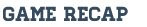 The Trojans went to Flushing Valley to meet the Flushing Raiders in an FML golf contest. The Trojans fell to the Raiders by a score of 167-192. 
Scoring for Flushing were:
Nick Brown - 40
Jake Desotelle - 40
Andrew Nestor - 43
Dillion Stankewicz - 44

Scoring for Owosso:
Andrew Bueche - 45
Colton Koepplinger 49
Braden Horn - 49
Josiah Balsley - 49